Publicado en España el 21/05/2018 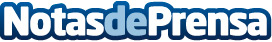 iosymac, la revista online de información sobre AppleEn la sociedad de la información, ¿quién no tiene un iPhone, iPad o Mac? Esta compañía americana revolucionó, hace ya 20 años, el mundo de los ordenadores seguido por el resto de dispositivos. Se presentó un nuevo estilo y diseño en los dispositivos de última tecnologíaDatos de contacto:NestorNota de prensa publicada en: https://www.notasdeprensa.es/iosymac-la-revista-online-de-informacion-sobre Categorias: Dispositivos móviles Innovación Tecnológica http://www.notasdeprensa.es